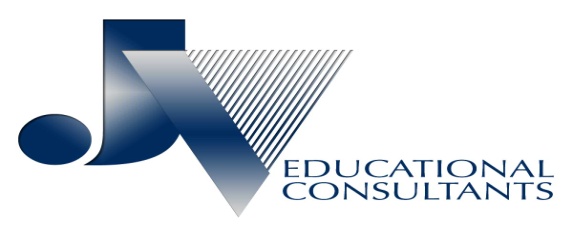 JV Educational Consultants15th Annual Males of Color Empowerment and Retention ConferenceTheme:“Redesigning the K-16 Educational Pipeline: The Solution—Reconnecting and Reinvesting Institution Resources to Ensure Academic Success”JV Educational Consultants Conference Executive Directors are accepting workshop proposals for the 15th Annual Males of Color Empowerment and Retention Conference, which will convene October 26-28, 2017 in Houston, Texas at the University of Houston Downtown. We welcome four different formats for your presentation(s).  Please check all that apply: Concurrent Workshop         Panel Presentation        Poster Presentation          Video Presentation  CONFERENCE STRANDS Academic Advising/Retention		 Health and Nutrition 			 Student Engagement Criminal Justice Education 		 Innovative Learning Programs		 Student Leadership  Developmental Education		 Legislative Issues     		              Teaching & Learning Graduation Outcomes			 STEM Education			 Technology ProgramsCONFERENCE STRANDS FOR STUDENT PRESENTATIONS Academics and Athletics 		 Fitness, Health, and Nutrition 		 Speech Competition  Dating and Relationships 		 Hip Hop Culture			 Student Leadership  Fatherhood and College Life		 Panel Forum/College Life     		 Study Abroad  Financial Management 		 Sex and College Life			 Video CompetitionSELECTION CRITERIAProposals will be evaluated on their relevance to the strands, applicability, clarity, content, creativity, quality, and the overall connection to the social issues affecting African American male students, as well as, to the conference theme.SUBMISSION/PRESENTATION GUIDELINESProposals must address one of the endorsed strands.Proposals must include two Learning Outcomes.Presentations must be limited to one (1) hour.Identify which conference session you are requesting to present.Presentations must be submitted electronically.Proposal must be received by e-mail on or before June 9, 2017.All presenters should be prepared to present to an audience of 30-40 participants. It is important to provide sufficient handouts for your sessions. Please be aware that a written notification of your proposal acceptance will be e-mailed to the lead presenter on or before June 23, 2017. CONFERENCE REGULATIONSBe advised that [all] presenters are [required] to register for the conference, as well as, pay the registration fees, travel expense, housing and any additional cost associated with their workshops. JV Educational Consultants Conference Directors will provide a limited number of computer stations, and screens during the conference. Presenters are required to bring laptop computers.Presentation Title:STRAND:		PRESENTATION ABSTRACTPlease type an abstract of 50 words to describe your presentation.	PRESENTATION DESCRIPTIONProvide a brief summary of your presentation—which will be printed in the program.Lead Presenter:	____________________________________________________________Job Title:		____________________________________________________________Institution: 		____________________________________________________________Address:		____________________________________________________________City:			_________________________ State _____________    ZIP____________Phone:			Office: (        ) ____________________ Other: (      ) _________________Email:			___________________________________@_______________________Co-Presenter:		____________________________________________________________Job Title:		____________________________________________________________Institution:		____________________________________________________________Address:		____________________________________________________________City:			_________________________ State _________ ZIP _________________Phone:			Office: (        ) ____________________ Other: (      ) _________________Email:			___________________________________@_______________________Co-Presenter:		____________________________________________________________Job Title:		____________________________________________________________Institution:		____________________________________________________________Address:		____________________________________________________________City:			_________________________ State _________ ZIP _________________Phone:			Office: (        ) ____________________ Other: (      ) _________________Email:			___________________________________@_______________________Poster/Speech/Video Competition for StudentsPresenter:		____________________________________________________________Job Title:		____________________________________________________________Institution:		____________________________________________________________Address:		____________________________________________________________City:			_________________________ State _________ ZIP _________________Phone:			Office: (        ) ____________________ Other: (      ) _________________Email:			___________________________________@_______________________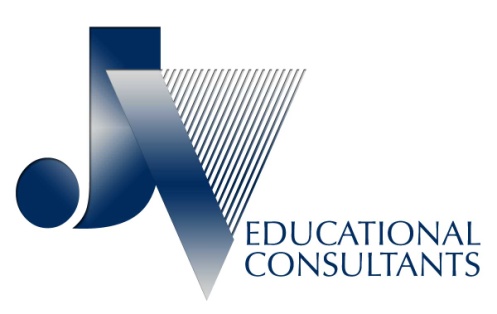 PROPOSALS MUST BE POSTMARKED BY THE REQUIRED DATE BELOW!Special Note: All proposals must be submitted electronically to info@jveducational.org on or before June 30, 2017.  Please feel free to visit our website at www.jveducational.org.